La Habana, 2 de octubre de 2020A: Consejo de Redacción de la revista MendiveNos permitimos presentar para proceso editorial con fines de publicación el artículo Del aprendizaje tradicional al aprendizaje invertido como continuidad del proceso educativo en contexto de COVID-19 y declaramos :Que es inéditoQue cada una de las personas que en el mismo constan como autora o autor ha contribuido directamente al contenido intelectual del trabajo, aprueba los contenidos del manuscrito que se somete a proceso editorial y da su conformidad para que su nombre figure en la autoría del mismo.Que este artículo no ha sido publicado previamente, no se encuentra en proceso de revisión en otra revista, ni figura en otro trabajo aceptado para publicación por otra editorial.Autor 1Leodanny Wuilber Polanco Garay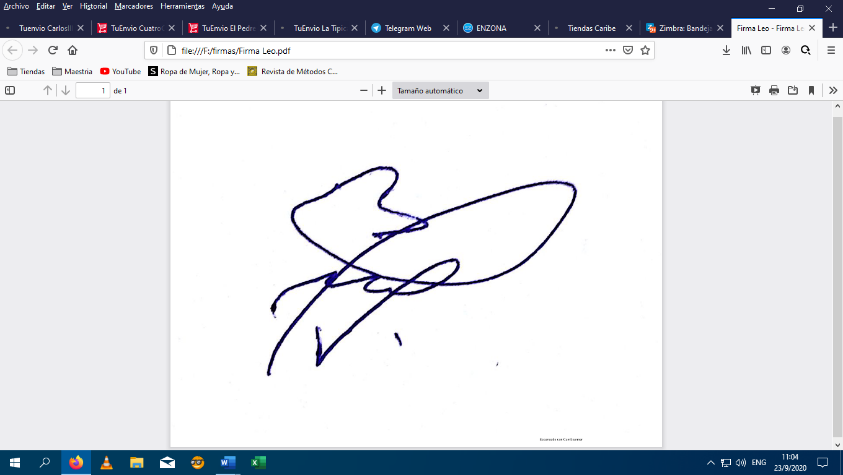 Autor 2 Dailien Moré Soto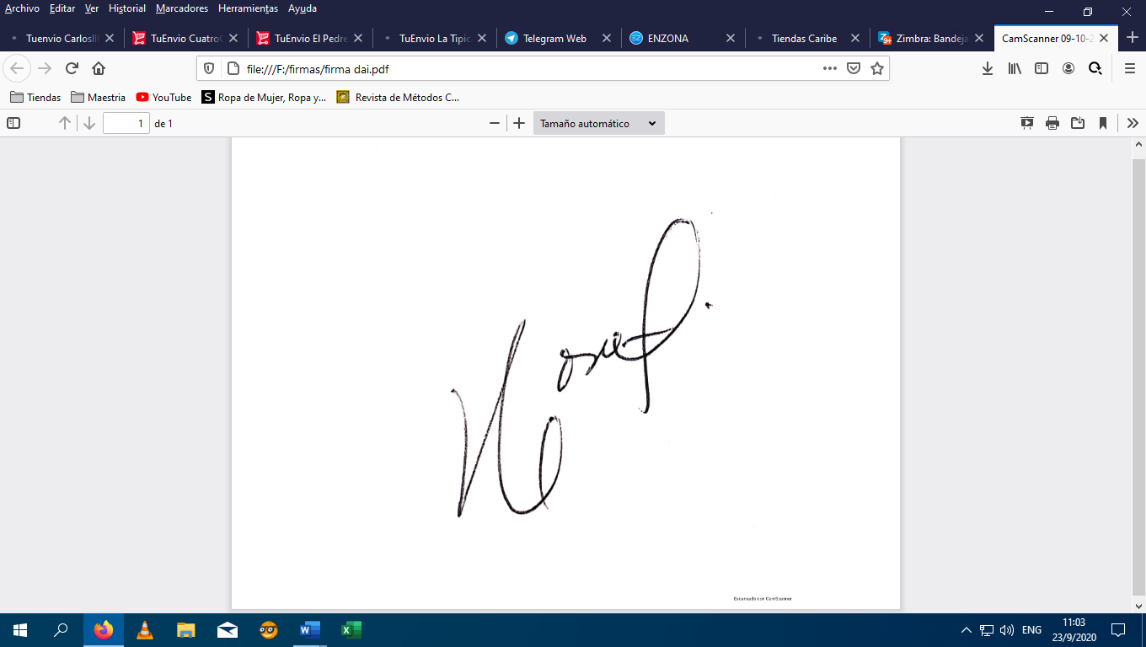 